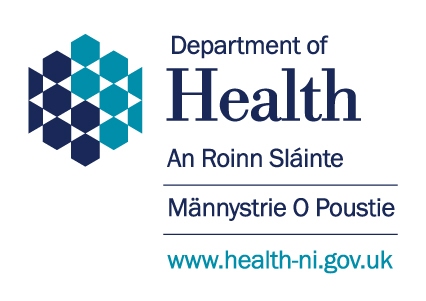 ANNEX AConsultation Questionnaire25 March 2019 – 30 August 2019CONSULTATION RECOMMENDATIONS AND QUESTIONSRESPONDING TO THE CONSULTATIONYou can share your views on Breast Assessment Services in a number of ways. Our website https://www.health-ni.gov.uk/consultations/reshaping-breast-assessment-services provides full details of the consultation, including panel meetings and ways to get in touch.The questionnaire below has been designed to help you to record your comments and views. This can be completed and submitted in the following ways: Submit to us online at: https://consultations.nidirect.gov.uk/ Download and Email us at: BreastAssessmentConsultation@health-ni.gov.ukDownload, print and post to:Reshaping Breast Assessment ServicesDepartment of HealthAnnexe 3Castle BuildingsStormont EstateBelfast BT4 3SQYou can also request a meeting with a panel of experts in your local area to ask questions about the proposals and share your views in person. Further details of events in your area will be made available at the above website. This document is also available in alternative formats on request. Please contact the Department, at the address above or by phoning 9052 0551, to make your request.Before you submit your response, please read the information at Annex A about the effect of the Freedom of Information Act 2000, the Environmental Regulations 2004, the Data Protection Act 1998 (DPA) and the General Data Protection Regulation (EU) 2016/679 on the confidentiality of responses to public consultation exercises.  For further information about how we process your information please see the following link which will take you to the Departmental Privacy Notice:https://www.health-ni.gov.uk/sites/default/files/publications/health/DoH-Privacy-Notice.pdfSECTION 1: CONSULTEE DETAILSCONSULTATION RESPONSE FORMI am responding: (please tick one option)About you or your organisation:If replying as an individual, please indicate if you do not wish for your identity
to be made public.The last date for responses to this consultation is 30 August 2019.  SECTION 2: CONSULTATION QUESTIONNAIRESECTION 3: EQUALITY AND HUMAN RIGHTSSection 75 of the NI Act 1998 requires departments in carrying out their functions relating to NI to have due regard to the need to promote equality of opportunity:between persons of different religious belief, political opinion, racial group, age, marital status or sexual orientation;between men and women generally;between person with a disability and persons without; andbetween persons with dependants and persons without.You may wish to refer to the Equality Screening, Disability Duties and Human Rights Assessment Template at https://www.health-ni.gov.uk/consultationsSECTION 4: RURAL IMPACTThe Rural Needs Act (NI) 2016 became operational on the 1 June 2017 and places a duty on public authorities, including government departments, to have due regard to rural needs when developing, adopting, implementing or revising policies, strategies and plans and when designing and delivering public services.  A draft rural needs impact assessment has been prepared against these policy proposals.Responses must be received no later than 5pm on 30 August 2019.Thank you for your comments.ANNEX AConfidentiality and Access to information LegislationThe Department may publish a summary of responses following completion of the consultation process. Your response, and all other responses to the consultation, may be published or disclosed on request in accordance with information legislation; these chiefly being the Freedom of Information Act 2000 (FOIA), the Environmental Information Regulations 2004 (EIR), the Data Protection Act 2018 (DPA) and the General Data Protection Regulation (GDPR) (EU) 2016/679. The Department can only refuse to disclose information in exceptional circumstances. Before you submit your response, please read the paragraphs below on the confidentiality of consultations and they will give you guidance on the legal position about any information given by you in response to this consultation.The FOIA gives the public a right of access to any information held by a public authority, namely, the Department in this case. This right of access to information includes information provided in response to a consultation. The Department cannot automatically consider as confidential information supplied to it in response to a consultation. However, it does have the responsibility to decide whether any information provided by you in response to this consultation, including information about your identity should be made public or be treated as confidential. If you do not wish information about your identity to be made public please include an explanation in your response. Being transparent and providing accessible information to individuals about how we may use personal data is a key element of the DPA and the General Data Protection Regulation (EU) 2016/679.  The Department is committed to building trust and confidence in our ability to process personal information. This means that information provided by you in response to the consultation is unlikely to be treated as confidential, except in very particular circumstances. For further information about confidentiality of responses please contact the Information Commissioner’s Office on 0303 123 1113 or via https://ico.org.uk/global/contact-us/As an individual____________As a health and social care professional____________On behalf of an organisation____________Name (optional):Job Title:Organisation:Address:Tel:E-mail:Question 1: Do you agree that a Breast Assessment Network should be established as part of the future service delivery model?YesQuestion 1: Do you agree that a Breast Assessment Network should be established as part of the future service delivery model?NoPlease use this space to expand your answer.Please use this space to expand your answer.Please use this space to expand your answer.Question 2: Do you agree that Breast Assessment Services should be provided in no more than three locations?YesQuestion 2: Do you agree that Breast Assessment Services should be provided in no more than three locations?NoPlease use this space to expand your answer.Please use this space to expand your answer.Please use this space to expand your answer.Question 3: Do you agree with the proposal to consolidate service delivery at the three stated locations (i.e. Altnagelvin Area HospitalAntrim Area Hospital, and Greater Belfast (likely to be the Ulster Hospital subject to the development of appropriate patient pathways)?YesQuestion 3: Do you agree with the proposal to consolidate service delivery at the three stated locations (i.e. Altnagelvin Area HospitalAntrim Area Hospital, and Greater Belfast (likely to be the Ulster Hospital subject to the development of appropriate patient pathways)?NoPlease use this space to expand your answer.Please use this space to expand your answer.Please use this space to expand your answer.Question 4: Do you agree that patient referrals to Breast Assessment Services should be managed through central booking system?YesQuestion 4: Do you agree that patient referrals to Breast Assessment Services should be managed through central booking system?NoPlease use this space to expand your answer.Please use this space to expand your answer.Please use this space to expand your answer.Question 5: Are any of the options set out in the consultation document likely to have an adverse impact on any of the nine equality groups identified under Section 75 of the 1998 Act?  YesQuestion 5: Are any of the options set out in the consultation document likely to have an adverse impact on any of the nine equality groups identified under Section 75 of the 1998 Act?  NoIf yes, please state the group(s) and provide comment on how these adverse impacts could be reduced or alleviated in the proposals:If yes, please state the group(s) and provide comment on how these adverse impacts could be reduced or alleviated in the proposals:If yes, please state the group(s) and provide comment on how these adverse impacts could be reduced or alleviated in the proposals:Question 6:  Are you aware of any indication or evidence – qualitative or quantitative – that any of the options set out in the consultation document may have an adverse impact on equality of opportunity or on good relations? YesQuestion 6:  Are you aware of any indication or evidence – qualitative or quantitative – that any of the options set out in the consultation document may have an adverse impact on equality of opportunity or on good relations? NoIf yes, please give details and comment on what you think should be added or removed to alleviate the adverse impact:Question 7:  Is there an opportunity to better promote equality of opportunity or good relations? YesQuestion 7:  Is there an opportunity to better promote equality of opportunity or good relations? NoIf yes, please give details as to how:Question 8: Are there any aspects of the proposals in the consultation where potential human rights violations may occur? YesQuestion 8: Are there any aspects of the proposals in the consultation where potential human rights violations may occur? NoIf yes, please give details as to how:Question 9: Are the actions/proposals set out in this consultation document likely to have an adverse impact on rural areas? (Please Tick)YesQuestion 9: Are the actions/proposals set out in this consultation document likely to have an adverse impact on rural areas? (Please Tick)NoIf yes, please provide comment on how these adverse impacts could be reduced or alleviated:If yes, please provide comment on how these adverse impacts could be reduced or alleviated:If yes, please provide comment on how these adverse impacts could be reduced or alleviated: